Toastie worksheet				Name ________________Watch the Mr Bean clip http://www.youtube.com/watch?v=bS1ePEZZCDYWhat things will you not do that Mr Bean does?_________________________________________________________________________________________________________________________________________________________________________________Using knives Explain 3 rules for using knives safely. Use the key words to help you.__________________________________________________________________________________________________________________________________________________________________________________________________________________________________________________________________________________________________________________________________________________________________Key words:carry 		bridge	claw		watch	downwards		wash		first		Find out and explain what to do if ........?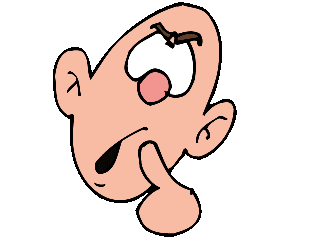 The basic recipe is for Cheese and Ham toastie. How will you develop or change this recipe?My toastie recipe_________________________________________________________________________________________________________________________________________________________________________________1. Tick the appropriate box on the hedonic scale for your product    2. Describe the taste, texture and smell of your sandwich.3. How could you improve the sandwich you made?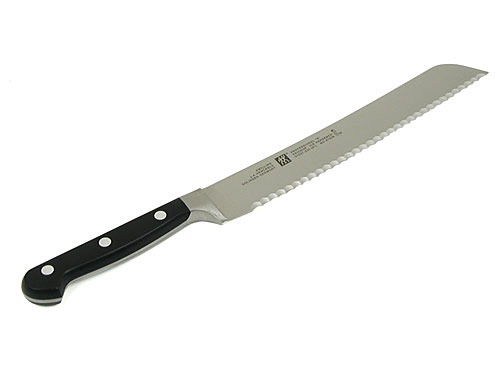 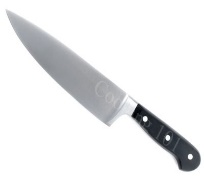 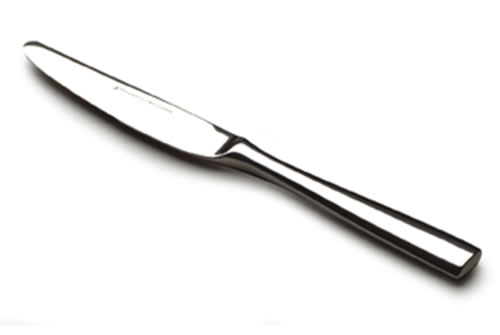 Name of knife Name of knifeName of knifeUsed for____________________Used for____________________Used for____________________You burnt your hand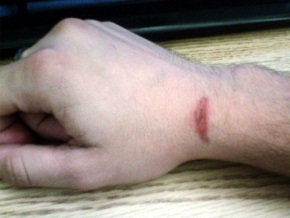 ____________________________________________________________Cut your finger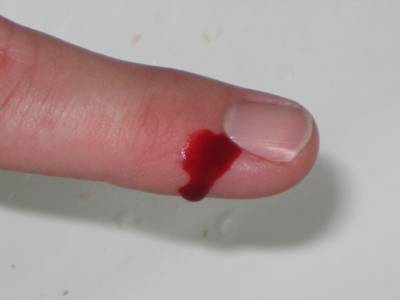 ____________________________________________________________Hedonic scaleLike a lot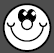 Like a little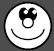 Dislike a little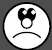 Dislike a lot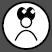 Sandwich made =